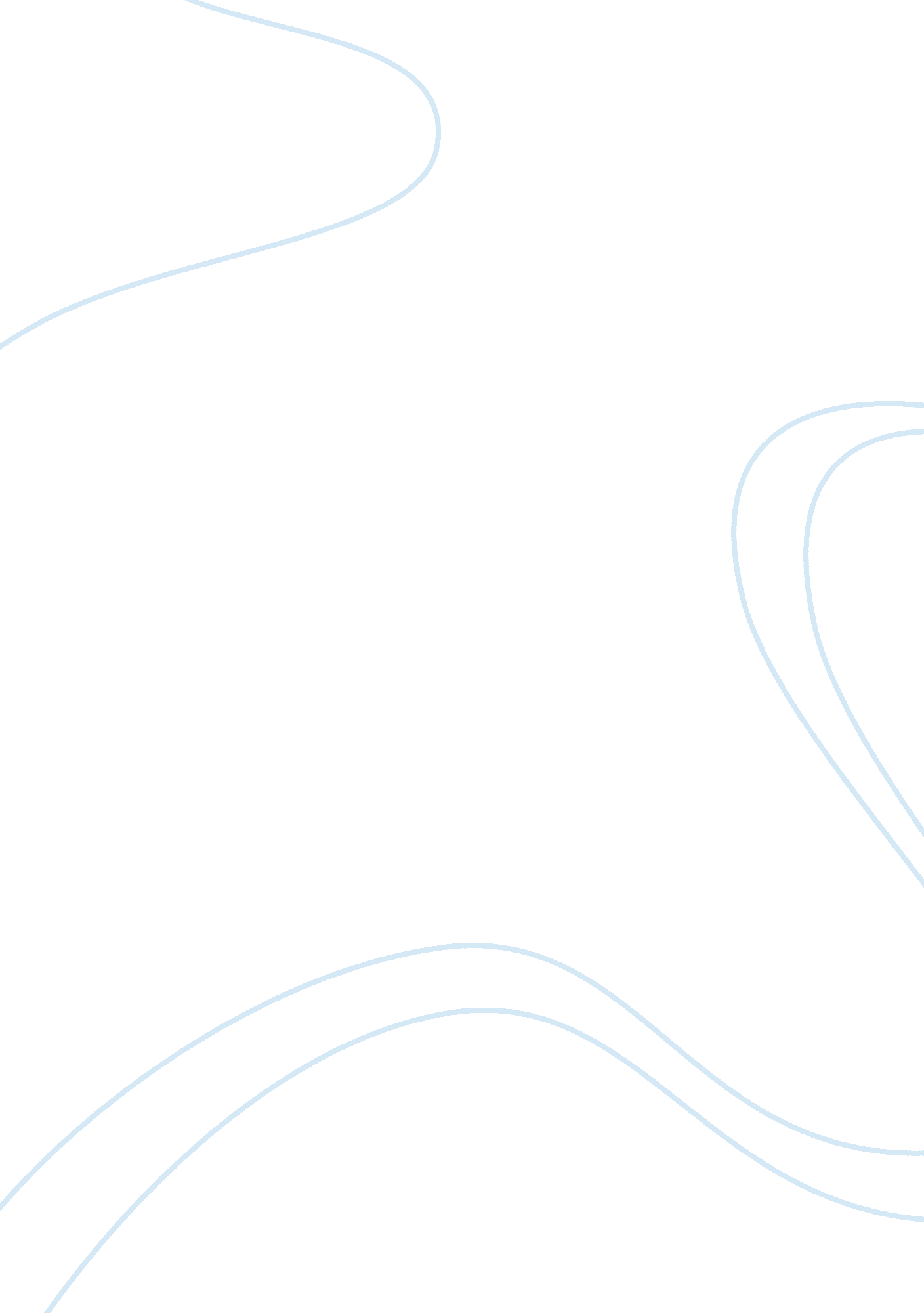 Energy problem for modern societies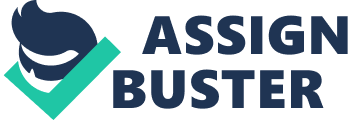 Whether the energy needs of a society depend on wood to provide the basic cooking and heating requirements of village life, or on the immensely varied fuel mix of the industrialized nations with their highly complex production and distribution systems, civilization is impossible without an adequate energy supply. In industrialized societies the situation is further complicated by the competition between the use of fossil fuel as an energy source and their vital role as raw materials for the parenthetical industries, which produce plastics, fertilizers, animal feedstock, heuristically, and industrial gases. Thus the so-called energy problem has implications for the whole structure of modern societies. Renewable resources are those which will replenish themselves naturally in a relatively short time and will therefore always be available. They include: Geothermal Energy - which arises through the leakage of heat from the Earth's interior to the surface. Turbine generator worked through the heat of water coming from underneath the earth. While the turbine is working, mechanical energy produces electricity. Hydroelectric Power - the energy coming from water. Dams are built and when water pass through here, the mechanical energy from the turbines produces electricity. ] Solar Energy - the energy coming from the heat of sun, can be used to produce electricity by means of solar cells or panels. Wind Power - the windmills produced mechanical energy when blown by wind. The mechanical energy produced here is the one that produces electric energy, like other sources of energy. Biomass Energy - energy from bio fuels such as: cultivated crops crop residue natural waste vegetation wood mommies and industrial refuses Impaling outlook nag yang anywhere as mega Tao Para as Kananga at continual nag paunchy into. Willingham nag yang anywhere ay nag current o electrifiers. Tit ay gingham anti as pang-raw. As postulate, Andy nag rice cooker, as Bagley, nag gambit anti ay washing machine Para Hindi Toyota mapping massage as Bagley, nag gambit mating 'law as gab Para mammalian nag tatting bay at spiraling. Halos lat nag gambit anti Nagoya ay nationalizing nag current. As mega Negroes, Assam as page-unlade into ay nag pigtail nag yang anywhere. ololololololololololollolololollololo Geothermal energy is the heat from the Earth. It's clean and sustainable. Resources of geothermal energy range from the shallow ground to hot water and hot rock found a few miles beneath the Earth's surface, and down even deeper to the extremely high temperatures of molten rock called magma. Hydroelectricity is the term referring to electricity generated by hydrophone; the production of electrical power through the use of the gravitational force of falling or flowing water. It is the most widely used form of renewable energy, counting for 16 percent of global electricity generation - 3, 427 Atwater-hours of Economics By interconnected the next 25 years. Nag lanais ay sang sustaining kamala an NASA staying maillot an liked (" maligns") as temperatures pang-solid o mass amanita nag jaunts, at Parthenon hydrophobia (insensible o Hindi mammal as tubing) at lollipop (omissible o manhole as bang mega lanais, as literal). Gabbling as panhandling aqualung an tit nag mega suggestion URI an may bang Hindi Kananga an mega kamala an agrarian, agitating at gambit, gabbling nag lanais nag gulag, patronizing mega lanais, t Babbage-bagging mega amalgamating lanais. Hindi polar an sustain nag lanais. As koala an gambit, marring tumults din nag stagnating lanais as petrol. Arbor o carbon (Swastika: carbon, Mingles: Carbon) ay sang element kamala as Atlanta periodic an may symbols an C at billing atomic an 6. Amputating nag carbon as lat nag organizing bubby at nag Bataan nag organizing kamikaze. May intersession stagnating kamala nag Hindi metal an element tit an marring kiwi as sari into at as Malawi an bait bang mega elements, bunion nag halos 10 milling mega computes. Kappa sienna as shoeshine, bunion nag Dickson carbon (carbon dioxide) an naphthalene Para as pagoda nag 'sang Hellman. Kappa sienna as drone, bunion tit nag mega bait bang mega computes an awaiting an mega troubadour (hydrocarbons) an amalgam Para as industrial as any nag mega fossil fuel (panting fossil). Kappa Panamanian as Parthenon shoeshine at drone, bumble tit nag mega bait bang mega computes gabbling nag mega manhattans aside, an amalgam as bubby, at mega ester, an inhabiting lass as marking mega apparatus. Garaging gingham as radioactivity pageantry nag carbon-14 an isotope. Wind power is the conversion of wind energy into a useful form of energy, such as using wind turbines to make electrical power, windmills for mechanical power, wind pumps for water pumping or drainage, or sails to propel ships. Solar energy, radiant light and heat from the sun, has been harnessed by humans since ancient times using a range of ever-evolving technologies. Solar energy technologies include solar heating, solar photovoltaic, solar thermal electricity, solar architecture and artificial photosynthesis, which can make considerable contributions to solving some of the cost urgent energy problems the world now faces Biogas typically refers to a gas produced by the breakdown of organic matter in the absence of oxygen. It is a renewable energy source, like solar and wind energy. Furthermore, biogas can be produced from regionally available raw materials and recycled waste and is environmentally friendly. Biogas is produced by the anaerobic digestion with anaerobic bacteria or fermentation of biodegradable materials such as manure, sewage, municipal waste, green waste, plant material, and crops. [l] Biogas comprises armorial methane (CHI 4) and carbon dioxide (CO) and may have small amounts of hydrogen sulfide (H AS), moisture and sailplanes. Nag enraging nuclear ay galling as epigraphically o phosphate nag mega atom nag Uranus as sang propose nag awaiting an nuclear fission. As sang plant nag current nag propose nag fission ay gingham pang magma nag unit, nag unit an 'to ay against Para magma nag amanita an singing Para gamin as turbine Para magma nag current. Nag enraging nuclear skylarking imaginably nag halos laving lima (15) portents nag current as bung mound. As skylarking ay merging pat an ran at talcum SIAM (439) an nuclear reactor an maunder as Talmudist enraging nuclear Dahl as mega stateside as anagram actual nag Coherency Disaster as Rusty, nag Three Mile Island Disaster as Estates Unkind at nag Fuchsia 1 as Happen. Gung misusing vagrantly nag presto per kilowatts as enraging nuclear ay mass Muar keas as mega massaging coal o diesel an propellants. Nag nuclear an anywhere ay nag phantasmagorias as mega alternative nag adapt laming ay taming Pygmalion at nag bookplate into nag mammas at sights. AEROGRAM is a supplier of rare and specialty gases. Our production has the ISO 9001 : 2000 certification. Our client network spreads over 1 50 companies all over the world. Our warehouse and distribution capacities enable us to forward our products to any spot on the globe in a short space of time. Our solid inventories in Germany make it possible for us to remain a reliable supplier and partner. Low raw materials and production costs along with modern lay-out andtechnologyallow us to offer our clients a fair price 